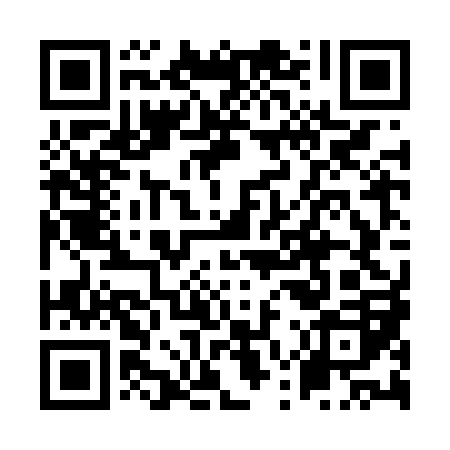 Ramadan times for Bandoriai, LithuaniaMon 11 Mar 2024 - Wed 10 Apr 2024High Latitude Method: Angle Based RulePrayer Calculation Method: Muslim World LeagueAsar Calculation Method: HanafiPrayer times provided by https://www.salahtimes.comDateDayFajrSuhurSunriseDhuhrAsrIftarMaghribIsha11Mon4:454:456:5212:364:206:226:228:2112Tue4:424:426:4912:364:226:246:248:2313Wed4:404:406:4612:364:246:266:268:2614Thu4:374:376:4412:354:256:286:288:2815Fri4:344:346:4112:354:276:316:318:3016Sat4:314:316:3812:354:296:336:338:3317Sun4:284:286:3612:354:316:356:358:3518Mon4:244:246:3312:344:326:376:378:3819Tue4:214:216:3012:344:346:396:398:4020Wed4:184:186:2812:344:366:416:418:4321Thu4:154:156:2512:334:376:436:438:4522Fri4:124:126:2212:334:396:456:458:4823Sat4:094:096:2012:334:416:476:478:5024Sun4:054:056:1712:334:426:496:498:5325Mon4:024:026:1412:324:446:516:518:5626Tue3:593:596:1212:324:456:536:538:5827Wed3:553:556:0912:324:476:566:569:0128Thu3:523:526:0612:314:496:586:589:0429Fri3:483:486:0412:314:507:007:009:0630Sat3:453:456:0112:314:527:027:029:0931Sun4:414:416:581:305:538:048:0410:121Mon4:384:386:561:305:558:068:0610:152Tue4:344:346:531:305:568:088:0810:183Wed4:314:316:501:305:588:108:1010:214Thu4:274:276:481:295:598:128:1210:245Fri4:234:236:451:296:018:148:1410:276Sat4:194:196:421:296:028:168:1610:307Sun4:164:166:401:286:048:188:1810:338Mon4:124:126:371:286:058:208:2010:369Tue4:084:086:351:286:078:228:2210:3910Wed4:044:046:321:286:088:248:2410:43